MUNI 2023-1  Kurt Weill a pár dalších: Joseph Kosma, Bronislaw Kaper a Ann RonellPostavení Kurta Weilla v Top 300 Jazz Standards na první pohled neohromuje, ale ta krása jeho melodií! Ostatně ta první se na Broadwayi dočkala 467 provedení! Co můžeme zjistit z kvalitního zdroje JazzStandards.com dál? Nejprve životopis:MY SHIPhttps://secondhandsongs.com/work/12795https://www.jazzstandards.com/compositions-2/myship.htmWriter Moss Hart was working on a play about psychoanalysis which he called I Am Listening when he was approached by composer Kurt Weill who asked him to work on a project called The Funnies. Instead Hart proposed that Weill work with him on transforming his play into a musical, and they decided on Ira Gershwin as the lyricist for their “play with music” which was now to be titled Lady in the Dark.Lady in the Dark premiered at New York’s Alvin Theatre on January 23, 1941, to critical acclaim and ran for 467 performances. Gertrude Lawrence introduced “My Ship,” a song which was not only well integrated into the plot but essential to it.Lawrence starred as Liza, a successful but unhappy magazine editor. She is undergoing analysis and must not only recall a song which she knew in childhood but remember what happened when she last sang it. The scenes move from her office to the office of the psychoanalyst where her recollections are presented in dream sequences. Ira Gershwin emphasizes the importance of “My Ship” in Lyrics on Several Occasions. “Although the lyric itself was a mental block to her until well into the second act, the haunting tune--orchestrated by Kurt to sound sweet and simple at times, mysterious and menacing at other--heightened the suspense of many moments in the play.”According to David Ewen in the Complete Book of the American Musical Theater, “Hart recognized that his play would require dream sequences, and with an equally sure instinct he felt that music was indispensable in pointing up such sequences and intensifying their moods.... A consummate writing technique was required to keep the play moving fluidly from the reality of Liza’s actual business and love life, to the confused world of her subconscious; from her everyday problems and frustrations to the nebulous world of her dreams and the misty memories of her past. Hart possessed that skill. But he also profited from one of the most remarkable virtuoso performances of our contemporary musical stage, that of Gertrude Lawrence.” As a measure of her stardom Lawrence was portrayed by Julie Andrews in Star! a 1968 film of her life.The collaboration of Hart, Weill and Gershwin was made in heaven. As Philip Furia says in his book Ira Gershwin: The Art of the Lyricist the score, according to Gershwin, combined ...“light opera, musical comedy, and choral pieces--something which had never been done in this country before.” And Furia points out that “the composer was even willing to let Ira’s words come first for much of the score, and that freedom gave Ira license for poetic flights greater than he had ever taken.”Lawrence dazzled Broadway audiences but was nearly upstaged by Danny Kaye (in his first Broadway role) as gay fashion photographer Russell Paxton. Kaye sang a song which became one of his trademarks, “Tschaikowsky and Other Russians,” in which he rapidly recited the names of 49 Russian composers. At the preview, he received a standing ovation, and the authors worried that their star, about to sing “The Saga of Jenny,” would be overshadowed. But Lawrence rose to the challenge, extemporizing a “bump and grind” that delighted the audience.“My Ship” was key to the plot, for as Furia says, the arrival of the ship represented Liza’s new found self-awareness, and it is her singing of the song that brings the ship in. And since this was a song from Liza’s past, Weill sought to give the melody a turn-of-the-century feeling. Surprisingly, when Hollywood filmed Lady in the Dark in 1943 with Ginger Rogers and Ray Milland, the song, which is mentioned frequently in the movie, appears only as an instrumental without its very important lyric, much to the dismay of Gershwin and the confusion of audiences and critics.In The Poets of Tin Pan Alley: A History of America’s Great Lyricists, also by Furia, the author says, “The lyric...exudes a sentimentality, unrelieved by wit or insouciance, that Ira seldom fell into with his brother. Its uninventive catalog of images...culminates in a cloyingly repeated plea for the ship to bring ‘My own true love to me.’ So tangled does Gershwin get in the extended image he weaves that he commits unheard-of poetic inversions....” Furia implies that Hollywood’s dissatisfaction with the lyrics is why only the melody was retained in the film.Even so, Furia finds much to like about the song in his biography of Gershwin. “The song has no verse,” says Furia, “only a straightforward chorus that opens with a perfectly singable phrase of billowing sibilant and liquid consonants and open vowels that soar to the highest notes of the melody: ‘My ship has sails that are made of silk.’“For ‘memorability’ Ira created faceted repetitions, barely heard, such as the il of ‘silk’ that recurs in:My ship’s aglow
With a million pearls
And rubies fill
Each bin.“Even fainter, but still subtly memorable, is the rhyme between ‘million’ and ‘bin.’”Gershwin tells an amusing story of an aural ambiguity, somehow missed by both composer and lyricist but brought to their attention during rehearsals by Lawrence when she sang the original lines:I can wait for years
Till it appears,
One fine day in spring.One day she stopped and asked Gershwin, “Why four years, why not five or six?” Gershwin says, “She was quite right,” and he changed the line to “the years.” “Somehow neither Kurt nor I had noticed that the preposition ‘for’ received the same musical value as ‘wait’ and ‘years’,” he says.Lady in the Dark was presented in a 1954 TV production starring Ann Southern and Carleton Carpenter. In 1963 Rise Stevens made a studio recording of the stage show which includes some of Danny Kaye’s 1941 recordings. The show opened at London’s Royal National Theater in 1997 and ran from March to August. Although the production resulted in a cast recording, the play, a difficult one to stage, was panned by critics.“My Ship” continues to be popular with jazz musicians. Recent recordings include those by drummer Cindy Blackman and vocalists Janis Siegel and Sheila Jordan (1999); vocalist Dee Dee Bridgewater (2000); pianist Herbie Hancock’s quintet featuring saxophonist Michael Brecker and trumpeter Roy Hargrove (2001); vocalists Mark Murphy (2004) and Greta Matassa and Flora Purim (2001); pianist Travis Shook in his 2005 tribute to Weill; and the Gary Urwin Jazz Orchestra featuring trombonist Bill Watrous and saxophonist Pete Christlieb (2006). Pianist Gerald Wiggins, who first recorded the song in 1990, reprised it at his 80th birthday celebration recorded at the Jazz Bakery in 2002.Miles Davis’ seminal 1957 big band recording of this tune was preceded by two fine vocal versions from 1956, Jeri Southern’s and Sarah Vaughan’s. Yet it is Davis’ recording that insured the tune’s standard status. A monumental CD collection from 1996 includes not only this track (plus alternate takes) but all of Davis’ recordings in collaboration with arranger Gil Evans from the Columbia Records’ vaults. Rahsaan Roland Kirk, a saxophonist/flautist who also played such obscure instruments as the manzello and stritch, was able to play three saxophones at the same time (in a musical fashion). His recording of “My Ship” from 1964 features his flute playing, where he roams from classical sweetness to breathy, blues-tinged, “hummed” tonalities. Vocalist Johnny Hartman, whose work was featured in the 1995 motion picture The Bridges of Madison County and who recorded with tenor saxophonist John Coltrane, performed a fine “My Ship” in 1964 backed by guitarist Barry Galbraith. 	Statistika: Pozice v JazzStandards (v tisícovce nejnahrávanějších skladeb): 292. místo. Výskyt v SecondHandSongs: 299 verzí, roku 1941 hit č. 13. V Jazz Discography Toma Lorda: 281 různých nahrávek.JazzStandards videos zde: https://www.jazzstandards.com/compositions-2/myship.htmHerbie Hancock-Michael Brecker-Roy Hargrove, Kenny Burrell, Tierney Sutton, Miles Davishttps://secondhandsongs.com/performance/536906My Ship by Hildegarde with Orchestra directed by Harry Sosnik February 2, 1941Jedna z nejpůsobivějších úprav pro velký orchestr všech dobhttps://secondhandsongs.com/performance/313220My Ship by Miles Davis + 19 with Orchestra under the direction of Gil Evans May 10, 1957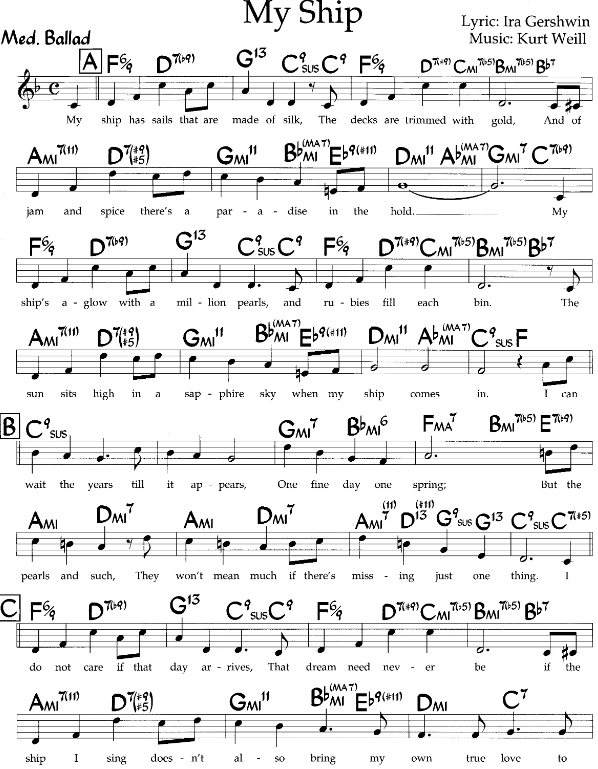 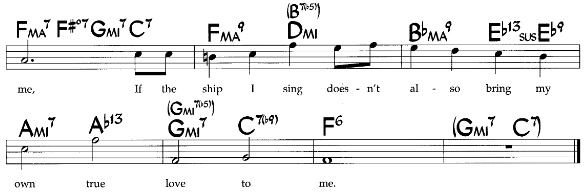 A ještě dvě pozoruhodná pojetí, hrané a zpívané:https://secondhandsongs.com/performance/114378My Ship by Sonny Rollins & Co. June 24, 1964https://secondhandsongs.com/performance/183615My Ship by Sheila Jordan with Steve Kuhn TrioApril 1 – 2, 1998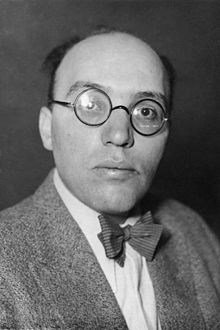 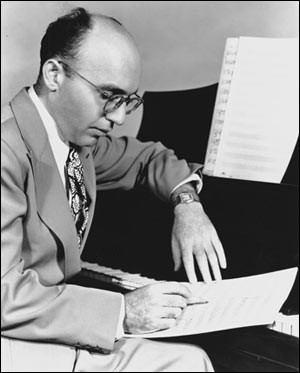 Kurt Weill (1900 – 1950)MACK THE KNIFEhttps://secondhandsongs.com/work/9118https://www.jazzstandards.com/compositions-1/macktheknife.htmLouis Armstrong generally gets credit for the first jazz version of this tune, recorded in 1955. But his old rival from New Orleans, clarinetist/soprano saxophonist Sidney Bechet, beat him to the punch a year earlier, recording the tune in France, sans vocal, as “La Complainte de Mackie” (LP: Le Double Disque D’Or De Sidney Bechet, LDA 16001, 1976.) (It’s possible Bechet first heard the tune in Berlin in 1929.) Nevertheless, Armstrong had been coerced to record it by producer George Avakian and enlisted the arranging talents of friend and trombonist/bandleader Turk Murphy. Murphy, an expert in early jazz, was offered a cut on the royalties, but neither he nor Armstrong thought much of the song, and Turk chose to take a flat fee. “The biggest mistake of my life,” he was known to say in later years after Armstrong’s version sold one million plus.This ballad was part of composer Kurt Weill’s The Threepenny Opera which was an adaptation of The Beggar’s Opera (1728) by John Gay, English playwright and societal satirist (1685-1732). The lead character of Gay’s opera is named Captain MacHeath, a gentleman who prefers the company of cutthroats and whores. The central theme of The Beggar’s Opera, the most popular play of the 18th century, is that the same characters inhabit prisons and governmental positions.In the 1920’s Europe was recovering from World War I and Kurt Weill was interested in the Music for the People movement. He teamed with Marxist poet Bertolt Brecht to translate into German, adapt, and update The Beggar’s Opera with MacHeath becoming a gangster named Mackie Messier or Mack the Knife. “The Ballad of Mack the Knife” was originally entitled “Moritat,” meaning “murder song” (“mord” meaning murder and “tat” meaning deed), and it was positioned just after the Overture so as to establish Mack’s evil nature early on in the production. It was sung by a street singer who pointed to images of the crimes Mackie has committed such as arson, rape and murder.Like The Beggar’s Opera, The Threepenny Opera or Die Dreigroschenoper, as it was originally titled, dealt with corruption in modern government, contributing to its immense success when it opened in 1928. “Moritat” became a big hit in Berlin in the 1930s. After running for thousands of performances in Germany and other countries, The Threepenny Opera failed on Broadway in 1933. However, it was performed at Brandeis University in 1952 under the baton of Leonard Bernstein with new English lyrics by Marc Blitzstein. It moved off-Broadway in 1954, ran for 94 performances, reopened in 1955 and ran for 2611 more with Weill’s wife Lotte Lenya as prostitute Jenny Diver. MGM pressed the cast recording, the first for an off-Broadway production, but somewhat sanitized the “Mack” lyrics for family fare.In his book Stardust Melodies Will Friedwald tells the story of how and why the song entered the jazz repertoire and became such a hit in America. An executive at Columbia Records, George Avakian, thought “Mack the Knife” would make a great jazz instrumental. After being turned down by several noted musicians, he convinced trad jazz bandleader and trombonist Turk Murphy of its potential. Turk arranged the song and, in turn, recommended Louis Armstrong as the vocalist. When MGM heard that Armstrong was going to record “Mack,” they rushed Dick Hyman into the studio to record it on his “harpsichord piano.” Avakian recorded Murphy’s instrumental version, Lotte Lenya singing it in German for the European market, and the Armstrong version. Both the Hyman and Armstrong recordings were released in 1955, but Armstrong’s jazzier version is the one that has endured. A few months after these two releases Chappell Music officially changed the name of the song to “Mack the Knife.”Both Bing Crosby and the Les Paul/Mary Ford duo jumped on the bandwagon and successfully recorded the song. But it was Vegas showman Bobby Darin who brought “attitude” and swing to the Richard Wess arrangement and won a Grammy in 1959. Ella Fitzgerald’s 1960 rendition also won a Grammy.Some liberties have been taken with Blitzstein’s lyrics, and Blitzstein himself made some changes in the process of translating. “Whenever he translated a line and came up a beat short, he threw in the word ‘dear,’ mostly just to take up the space,” according to Friedwald. “Dear,” of course, became “Babe” in the slangier Darin version.Vocalists Frank Sinatra and Anita O’Day recorded “Mack” as did a variety of jazz musicians, among them saxophonist Sonny Rollins, vibist Lionel Hampton, trumpeter Kenny Dorham, and violinist Stephane Grappelli . Friedwald takes particular note in his book of Eartha Kitt’s menacing version and mentions other stage revivals of the production and the use of “Mack the Knife” in several films. Dee Dee Bridgewater included it in her tribute to Ella in 1997, and most recently pianist Roger Kellaway, who was Darin’s musical director for two years, featured it on his Grammy-nominated 2005 CD Remembering Bobby Darin.	Statistika: Pozice v JazzStandards (v tisícovce nejnahrávanějších skladeb): 110. místo. Výskyt v SecondHandSongs: 624 verzí, roku 1928 hit č. 3. V Jazz Discography Toma Lorda: 487 různých nahrávek.JazzStandards videos zde: https://www.jazzstandards.com/compositions-1/macktheknife.htmLouis Armstrong – Bobby Darin – Scott Hamilton – Clark Terry & Oscar PetersonJeště s původním interpretemhttps://secondhandsongs.com/performance/9118Moritat von Mackie Messer by Kurt Gerron Premiered August 31, 1928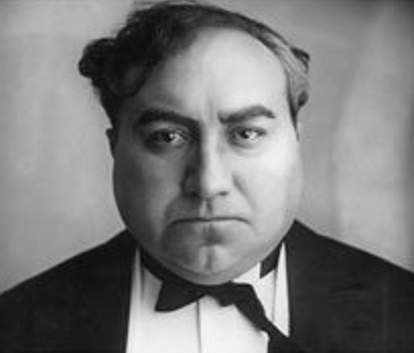                                    				Kurt Gerron                 			     Real name		Kurt Gerson                   			     Born		May 11, 1897                   			     Died		October 28, 1944Jewish actor and film director born in Berlin, whose popular cinema breakthrough came with The Blue Angel (Der Blaue Engel, 1930) opposite Marlene Dietrich. Previously he played the character "Moritatensänger" in the world premiere of Die Dreigroschenoper in 1928. He was killed in the concentration camp Auschwitz in 1944. 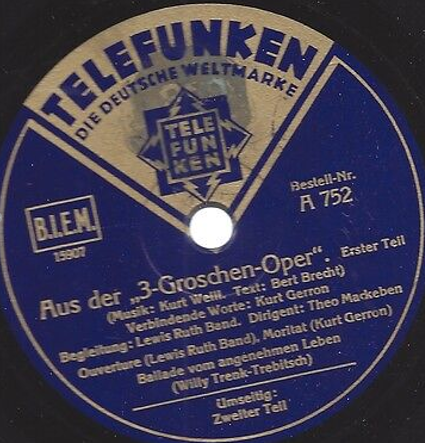 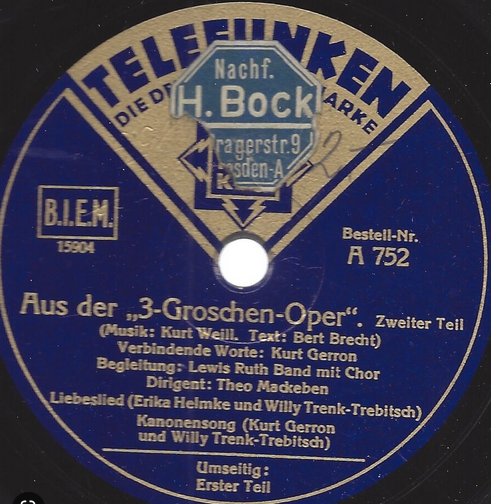 Původní vydání po světové premiéře v Německu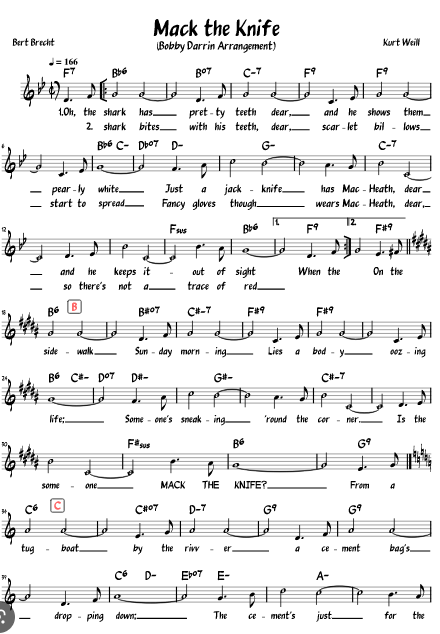 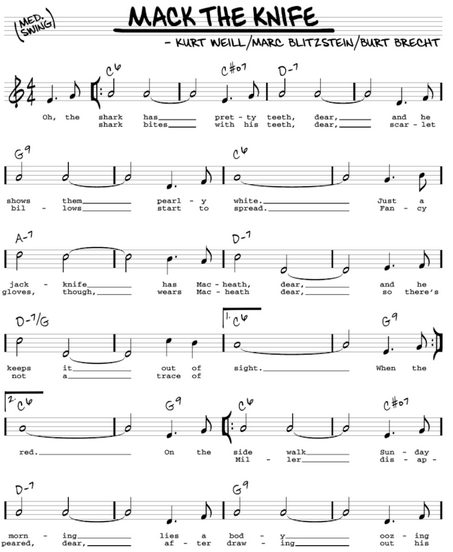 Autor textu jako zpěvák? Ale že si dává záležet na těch německých „rrr“!https://secondhandsongs.com/performance/360711Die Moritat vom Mackie-Messer by Bertolt Brecht mit Orchester 1929Zpěvák, který se držel na 1. místě hitparády po neuvěřitelných 9 týdnů!!!https://secondhandsongs.com/performance/9121Mack the Knife by Bobby Darin 							V I D E ODecember 19, 1958Grammy Award winner for Best New Artist 1959
and Record of the Year 1959 with "Mack the Knife"https://secondhandsongs.com/performance/481372Mack the Knife by Wayne Shorter November 10, 1959Shorter-ts, Lee Morgan-tp, Wynton Kelly-p, Paul Chambers-b, Jimmy Cobb-drhttps://secondhandsongs.com/performance/578731Mackie Messer by Milan Chladil - Karel Vlach se svým orchestrem April 9, 1960https://secondhandsongs.com/performance/967812Mackie Messer by Gabriela Vermelho & GaRe Released December 8, 2014Hebrejsky (Avraham Shlonsky)https://secondhandsongs.com/performance/1380028מקי סכינאי {Mack hasakinay} by אריק לביא (Arik Lavie) Released 1974Anglicky (3 verze), finsky, francouzsky (2), německy (2), řecky, hebrejsky, islandsky, italsky (2), norsky, polsky, portugalsky, srbsky, španělsky (3), švédsky (3) welšsky, chipmunk, chorvatsky, česky (Chladil, Suchý, Kolář, Gott, Gabriela Plíšková)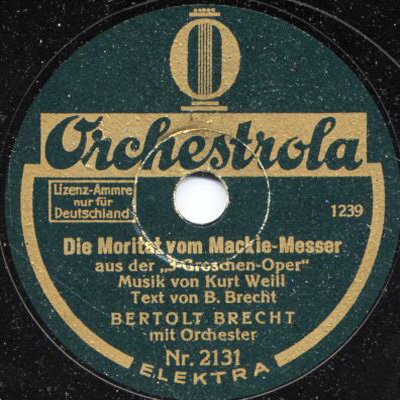 …a další standardy z vysokých pozic, o kterých bychom měli vědětAUTUMN LEAVEShttps://secondhandsongs.com/work/11555https://www.jazzstandards.com/compositions-0/autumnleaves.htm	Statistika: Pozice v JazzStandards (v tisícovce nejnahrávanějších skladeb): 11. místo. Výskyt v SecondHandSongs: 1.508 verzí, roku 1950 hit č. 3. V Jazz Discography Toma Lorda: 1.420 různých nahrávek.JazzStandards videos zde: https://www.jazzstandards.com/compositions-0/autumnleaves.htmNat King Cole – Manhattan Jazz Quintet – Chet Baker & Paul Desmond – Leslie Odom Jr. – Chick Corea & Bobby Mc Ferrin – Bill Evans TrioNejúspěšnější standard neamerického původu, od maďarského skladatele ve FranciiComposer Joseph Kosma and Jacques Prevert created one of the songs for Les Portes De La Nuit by setting a Prevert poem to music, “Les Feuilles Mortes.” In 1949 Johnny Mercer wrote English lyrics for the tune changing the original French title to “Autumn Leaves.” Not surprisingly, Jo Stafford was the first to record “Autumn Leaves.” From 1943 until 1950 she was under contract with Capitol Records, a company founded and co-owned by Mercer. Following Stafford’s recording were a number of covers including renditions by Bing Crosby, Edith Piaf, Artie Shaw, and Jo Stafford’s husband, Paul Weston.The Italian born, French singing idol Yves Montand introduced the song “Les Feuilles Mortes” in the 1946 film Les Portes De La Nuit, a gloomy urban drama set in post World War II Paris. Scriptwriter and poet Jacques Prevert and director Marcel Carne (1909-1996) had been responsible for a string of films spawning the French “poetic realism,” a genre upon which the American film noir movement was based. Although Les Portes De La Nuit was a commercial failure it fared much better when released in the United States several years later under the title Gates of the Night.Initially the public showed little interest in “Autumn Leaves.” In 1955 that changed, however, as pianist Roger Williams (1925-) (renowned for the instrumental hits “Near You” (1958), and “Born Free” (1966)) recorded a million-seller, number-one hit rendition of the song that stayed on the charts for 6 months. Williams’ success opened the door for a second spate of covers by Steve Allen, Mitch Miller, the Ray Charles Singers, Jackie Gleason, and Victor Young. These would be followed by hundreds of renditions in subsequent decades.As the 1940’s waned so too did the public’s appetite for the Tin Pan Alley style ballad. With decreasing demand for his sophisticated talents, lyricist Johnny Mercer found himself penning words for instrumentals. In the case of “Les Feuilles Mortes,” Mercer would not have thought twice about renaming what was literally “The Dead Leaves” to “Autumn Leaves.” “The Dead Leaves” may have been an appropriate song title for the somber Les Portes De La Nuit, but it would not do for an American popular song.In 1956 Columbia Pictures produced a film entitled Autumn Leaves starring Joan Crawford and Cliff Robertson. It is a generally well-reviewed tale of a spinster marrying a young man who has mental problems as a result of his ex-wife’s (Vera Miles) affair with his father (Lorne Green). Nat King Cole sang his hit version of “Autumn Leaves” during the credits.This 1947 tune took almost ten years to catch on as a jazz number, and 1957 saw three excellent recordings. There were versions by Coleman Hawkins, Dizzy Gillespie and Duke Ellington.Ellington’s version, taken at a very slow tempo, features Ray Nance on violin. Nance’s violin playing represented almost the total opposite of his trumpet playing, and he’s at his soulful best on “Autumn Leaves,” where he plays an exquisite, emotional solo; he then fills along with vocalist Ozzie Bailey. The album, Ellington Indigos, offered a different, more sentimental side of the Ellington ensemble and has rarely been out-of-print since it was released. “Autumn Leaves (Les Feuilles Mortes)” was included in these films:Les Portes De La Nuit (1946, Yves Montand)Autumn Leaves (1956, Nat King Cole) Hey Boy! Hey Girl! (1959, Keely Smith)Addicted to Love (1997, Stephane Grappelli)Midnight In The Garden Of Good And Evil (1997, Paula Cole) Sidewalks of New York (2001, Stan Getz) https://secondhandsongs.com/performance/11552Les feuilles mortes by Yves Montand – harmonica versionPremiered December 3, 1946In the movie, there awas also a version of the song performed by Orchestre de la Société des Concerts des Conservatoires, a version by Natalie Nattier, another one by Aimé Barelli and a harmonica version by a Parisian bum.https://secondhandsongs.com/performance/336104Les feuilles mortes by Yves Montand - Accomp. d'orchestre dir. Bob Castella May 9, 1949https://secondhandsongs.com/performance/534724Autumn Leaves by Edith Piaf – in English-French-EnglishReleased 1951https://secondhandsongs.com/performance/1256526Podzimní by Světlana Nálepková Released April 2, 2003Lyrics by Jiří DědečekČesky, holandsky (3 verze), švédsky (3), anglicky (3), estonsky, finsky (2), německy (2), maďarsky, islandsky, italsky, rumunsky, rusky, slovinsky, španělsky, hebrejsky, welšskyhttps://secondhandsongs.com/performance/68117Autumn Leaves by Cannonball Adderley March 9, 1958Miles Davis-tp, Cannonball-as, Hank Jones-p, Sam Jones-b, Art Blakey-drhttps://secondhandsongs.com/performance/151615Autumn Leaves by Bill Evans Trio December 28, 1959https://secondhandsongs.com/performance/442413Autumn Leaves by Jim Hall-Ron Carter Duo August 4, 1972https://secondhandsongs.com/performance/902510Autumn Leaves by (Jeremy Steig), James Moody, (Sahib Shihab, Chris Hinze October 20 – 21, 1973Joachim Kuhn_p, John Lee-b, Aldo Romano-drhttps://secondhandsongs.com/performance/559796Autumn Leaves by Chet Baker July – November, 1974Paul Desmond-as, Bob James-p, Ron Carter-b, Steve Gadd-drhttps://secondhandsongs.com/performance/159137Autumn Leaves by The Thad Jones Mel Lewis Quartet September 24, 1977 live in Miami, Floridahttps://secondhandsongs.com/performance/823314Autumn Leaves by Didier Lockwood February 20 – 22, 1979https://secondhandsongs.com/performance/149043Autumn Leaves by Biréli Lagrène & Roy Haynes				V I D E OCa. 1982https://www.youtube.com/watch?v=1rsGjeYwMrEAutumn Leaves by Larry Coryell, Larry Carlton. John Abercrombie, John Scofield, Tal Farlow-g, John Patitucci-b, Billy Hart-dr							V I D E ODate & place unlistedhttps://secondhandsongs.com/performance/1398077Autumn Leaves by Jiří Stivín & Rudolf Dašek Released 1991https://secondhandsongs.com/performance/663644Autumn Leaves by Martial Solal & Robert Kaddouch October 15, 1998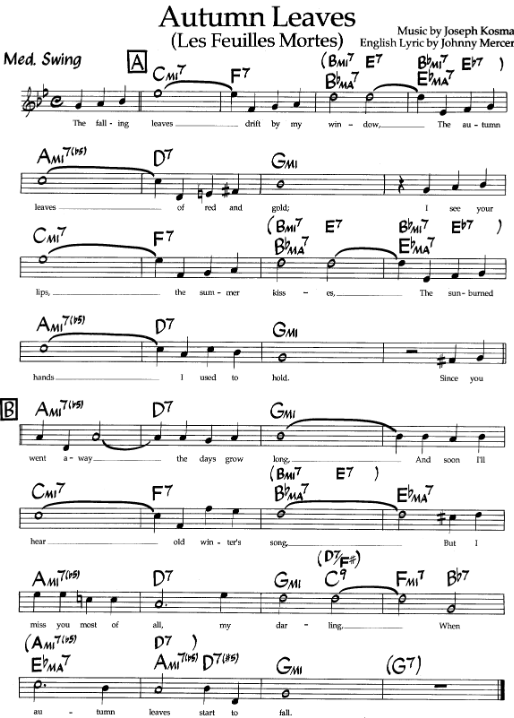 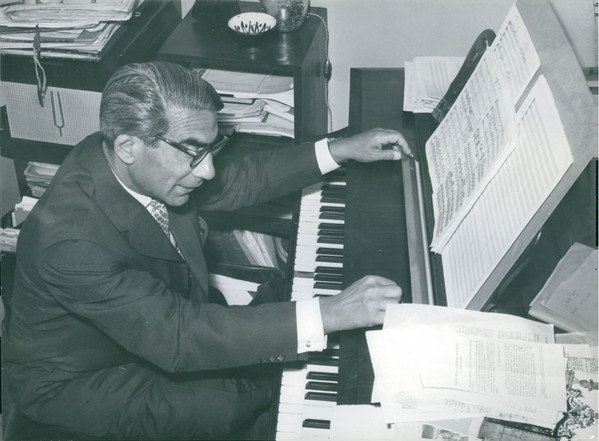 Joseph Kosma [József Kozma]  (1905 – 1969)ON GREEN DOLPHIN STREEThttps://secondhandsongs.com/work/20710https://www.jazzstandards.com/compositions-0/ongreendolphinstreet.htm	Statistika: Pozice v JazzStandards (v tisícovce nejnahrávanějších skladeb): 25. místo. Výskyt v SecondHandSongs: 600 verzí, roku 1947 hit č. 5. V Jazz Discography Toma Lorda: 912 různých nahrávek.JazzStandards videos zde: https://www.jazzstandards.com/compositions-0/ongreendolphinstreet.htmCount Basie – Ella Fitzgerald & Joe Pass – Keith Jarrett Trio – Sarah Vaughan – Stan Getz Quartet – Wayne Shorter QuartetDalší francouzský skladatel, tentokrát z PolskaBronislau Kaper was a musical prodigy who studied law and music in his native Poland before moving to Berlin to pursue music. He composed for German films, but as anti-Semitism increased he moved to Paris in 1933. There he was discovered by Louis B. Mayer who signed him to MGM. From 1936 to 1940 he wrote songs for films: “Tomorrow Is Another Day,” “Cosi Cosa,” and “All God’s Chillun Got Rhythm” (now considered politically incorrect) for the Marx Brothers’ A Day at the Races (1937). By 1940 he was assigned complete scores. During a career that spanned over 30 years in Hollywood he scored an incredible variety of films from Gaslight (1944), a suspense drama, to Them! (1954), a horror film about giant ants, to Somebody Up There Likes Me (1956), a boxing film. With Herbert Stothart he served as music director for the operetta, The Chocolate Soldier (1941), which featured his song, “While My Lady Sleeps” with Gus Khan’s lyrics. In 1947 Kaper’s score for Green Dolphin Street produced a jazz classic, “On Green Dolphin Street.” He won an Oscar for Lili (1953), which contained the song “Hi-Lili Hi-Lo,” and was nominated in 1962 for the Mutiny on the Bounty score and its love song, “Follow Me” with Paul Francis Webster’s lyrics. Mutiny... did win a Golden Globe for best score as did A Life of Her Own (1950). With Webster, Kaper also wrote the haunting “Invitation” (1952), which would become an oft-recorded jazz standard. Milestones for Kaper in 1958 include the “Overture” for Auntie Mame and the score for The Brothers Karamazov, where his intimate knowledge of Russian ethnic music added to the score’s authenticity. But large-scale scores such as Lord Jim’s (1965) were losing favor, so Kaper produced his last one in 1967 for The Way West.- Sandra Burlingame“...this definitive version, courtesy of Davis on muted trumpet, John Coltrane on sax, and Bill Evans at the piano ... unfolds at a leisurely pace.”“On Green Dolphin Street” was introduced as the main theme of the 1947 MGM film Green Dolphin Street. The movie was based on British novelist Elizabeth Goudge’s 1944 book Green Dolphin Country, published that same year in the United States as Green Dolphin Street.Elizabeth Goudge (1900-1984) enjoyed a prolific career writing both fiction and nonfiction, including seventeen novels for adults and children. Green Dolphin Street was her sixth effort and told the story of a young man in 1800’s New Zealand who sends to the British Isles for the woman he loves. In an act of carelessness, he addresses his letter to her sister with whom he also shares a past. The story centers on the trials of the young man and his bride as they attempt to make the marriage work. Critics routinely praise Goudge for her ability to graphically portray characters and landscapes, but, as a New York Times reviewer said, Green Dolphin Street lacked “the sterner virtues of good literature.”Those “sterner virtues” were not at the top of the motion picture company’s list when MGM awarded Goudge $200,000 as the winner of its annual Novel Award. It was the only such winner, however, to find its way onto the silver screen.At a lengthy two hours and twenty minutes, Green Dolphin Street starred Lana Turner, Van Heflin, Donna Reed, Richard Hart, and Frank Morgan. In his book, The MGM Story, John Douglas Eames says of the film,It had everything, i.e. too much for a single movie: a glorious wallow in family conflict, triangle romance, Maori uprising in old New Zealand, earthquake, tidal wave, pathos and bathos.The movie is generally panned by today’s critics, but war-weary audiences were ready for an extravaganza. It was the top box office draw of 1947 and won Academy Awards for visual and sound effects.In 1947, with a string of successful songs and movie scores behind him, Bronislau Kaper was enlisted to write the soundtrack for the production. Suprisingly, the theme was not a hit, even with Ned Washington’s lyrics. It would be a decade before Miles Davis’ recording would establish the composition as a jazz classic.On Green Dolphin Street is also the title of a 2003 novel by Sebastian Faulks, in which the heroine hears Miles Davis playing the song in the background when she moves to New York’s Greenwich Village in 1960.Although Miles Davis’ 1958 recording is considered by many to be the best of the earlier versions of the tune, several recordings prior to Miles’ are worthy of consideration. An interesting version by trombonist Urbie Green from 1955, taken at a ballad tempo, features his silken-toned trombone with pianist Jimmy Lyon on the seldom-heard-in-jazz instrument, the celeste.The 1957 recording by the Poll Winners (named because each musician placed first in Downbeat magazine’s readers’ poll in 1956) with guitarist Barney Kessel, bassist Ray Brown, and drummer Shelly Manne, is almost the template version for the tune, taken at a medium tempo with a Latin feel. “On Green Dolphin Street” was included in these films:Green Dolphin Street (1947, Mel Torme) The Prize (1963) Zigzag (1970, Anita O’Day) The Score (2001, Cassandra Wilson) 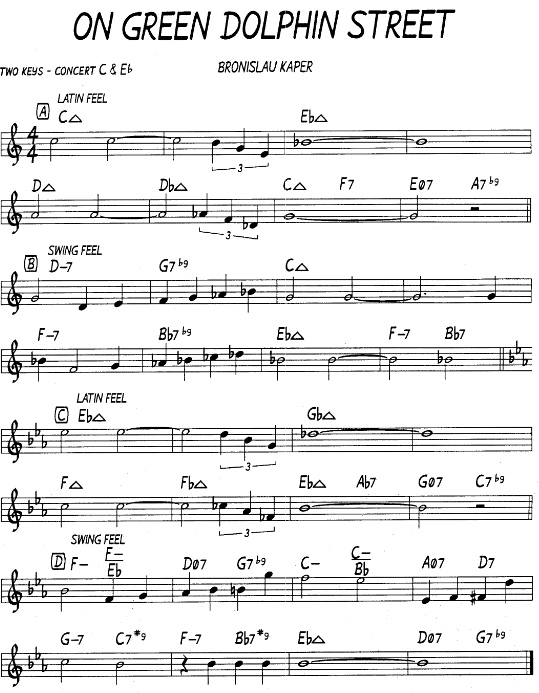 Nejstarší dostupná nahrávka se sametovým trombonem, připomínajícím legendárního bratra dirigenta tohoto orchestru, Tommyho Dorseyehttps://secondhandsongs.com/performance/20710On Green Dolphin Street by Jimmy Dorsey and His Orchestra Movie premiered October 15, 1947Legendární zpěvák, zvaný Velvet Foghttps://secondhandsongs.com/performance/53378On Green Dolphin Street by Mel Tormé and Shorty Rogers OrchestraJuly 11, 1962Snad nejpomalejší tempo ke slyšení; také start jazzového zpěváka, který usedal opakovaně na trůn vokalistů až na přelomu tisíciletíhttps://secondhandsongs.com/performance/201323Green Dolphin Street by Mark Murphy and Ernie Wilkins OrchestraOctober 19, 1961Nestor pánského zpěvu, narozený roku 1926, volí jen o něco rychlejší = pomalé tempohttps://secondhandsongs.com/performance/129070On Green Dolphin Street by Tony Bennett March 26, 1964A ještě naše patronka, Ella Fitzgerald, která zařadila naši píseň na začátek jedné z medleys – směsí, jaké byly kdysi módou. Příjemné tempo medium.https://secondhandsongs.com/performance/345656On Green Dolphin Street- How Am I to Know - Just Friends - I Cried for You - Seems Like Old Times - You Stepped Out of a Dream by Ella Fitzgerald with Benny Carter's Music May 28, 1968Báječný jazzový bard Joe Williams s kapelou trumpetisty Nata Adderleyehttps://secondhandsongs.com/performance/952390On Green Dolphin Street by Joe Williams August 7, 1973Nejsem sám, koho kdykoliv potěší nedostižní The Singers Unlimited mnohohlasým zpěvem a svižným aranžmá jejich dlouholetého partnera Clare Fischerahttps://secondhandsongs.com/performance/296091Green Dolphin Street by The Singers Unlimited - Orchestra arranged and conducted by Pat Williams May 26 – 31, 1975Tato báječná Francouzka, hostující před lety v našem Janáčkově divadle (ale jazzovým koncertem, ne v opeře), se pouští za hranice formy a harmoniehttps://secondhandsongs.com/performance/451837Green Dolphin Street by Anne Ducros September 3, 2007Vítané osvěžení Coreova tria (John Patitucci-b, Dave Weckl-dr) z koncertu na Floriděhttps://secondhandsongs.com/submission/158653On Green Dolphin Street by Chick Corea Akoustic BandJanuary 13, 2018O generaci mladší trombonista Urbie Green navazuje na pověstný lahodný tón Tommyho Dorseyehttps://secondhandsongs.com/performance/289344Green Dolphin Street by Urbie Green January 12, 1955Jedno z prvních svrchovaně jazzových uchopení té podmanivé písně v komorním duchu tria, které dal dohromady kalifornský producent Lester Koenig, zakladatel významné gramofonové značky Contemporary, na základě ankety čtenářů časopisu Down Beat. Pět let po sobě vítězili ve svých nástrojových kategoriích kytarista Barney Kessel, bubeník Shelly Manne (oba z židovských rodin, stejně jako Koenig) a basista Ray Brown, Afroameričan. Taková shoda se hned tak nevidí a Koenig ji každým rokem zachytil na speciálním albu The Poll Winners. https://secondhandsongs.com/performance/351810On Green Dolphin Street by Barney Kessel, Shelly Manne & Ray Brown March 18 – 19, 1957Míříme do nejvyššího patra jazzových osobností, do sexteta trumpetisty Milese Davise. Dalšími melodiky v něm byli altsaxofonista Julian „Cannonball“ Adderley a tenorsaxofonista John Coltrane, rytmika byla stejně hvězdná: Bill Evans-klavír, Paul Chambers-basa a Jimmy Cobb-bicí. Jen pozor, pokud shlédnete obrazový doprovod. Druhé sólo po Davisově trubce hraje Coltrane a my vidíme Cannonballa, a potom naopak. Ještěže klavírista je jen jeden…https://secondhandsongs.com/performance/129046On Green Dolphin Street by Miles Davis May 26, 1958Jednou jedinkrát se nechal klavírista Bill Evans, považovaný za hlavního tvůrce moderního jazzového způsobu hry, zmanipulovat zlověstným producentem Creedem Taylorem k nahrávce bohapustě komerčního alba. Jeho pád do hlubin hudebního smogu se naštěstí neopakoval… https://secondhandsongs.com/performance/602120On Green Dolphin Street by Bill Evans September 6, 1963Těsně před svým rozpadem bylo kvarteto nejmelodičtějšího tenorsaxofonisty Stana Getze dvakrát zachyceno na evropském turné, v Berlíně a Paříži: Gary Burton-vibrafon, Steve Swallow-kontrabas, Roy Haynes-bicí. Ti tři „ostatní“ vzápětí přibrali rockového kytaristu Larryho Coryella a vynalezli fúzi dvou do té doby separátních stylů, jazz-rock.https://secondhandsongs.com/submission/179042On Green Dolphin Street by Stan GetzNovember 13, 1966 ParisNa závěr nezpívaných podob klavírní sólo z alba této i dalších filmových melodií v podání autorahttps://secondhandsongs.com/performance/540946Green Dolphin Street by Bronislaw Kaper Released 1975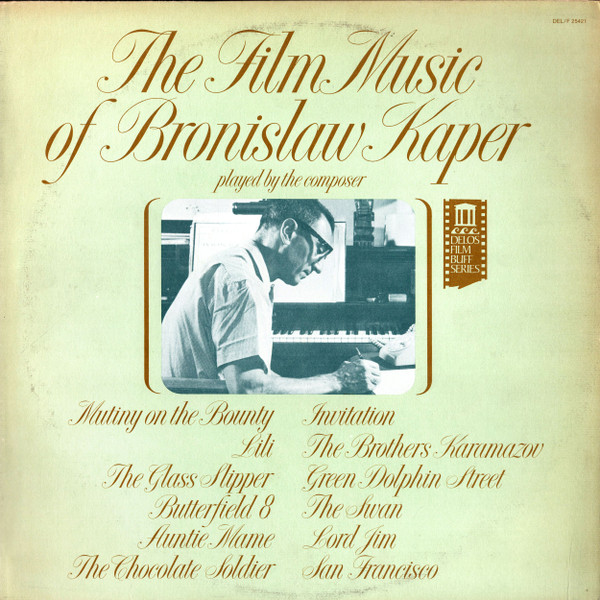 A přece! Úplně na konci přehlídky 600 různých verzí nalezeno pozoruhodné album dlouholetého šampióna jazzového kontrabasu, Christiana McBridea. Jeho spoluhráči 1. března 2021 byli saxofonista Marcus Strickland, kytarista Mike Stern a bubeník Eric Harland. Hudebníci se nijak neomezovali časově – tuto podobu standardu natáhli téměř do čtvrthodiny nekončících nápadů – ani po technické stránce – odmítli jakékoliv digitální úpravy zvuku. Taková je nepřikrášlená současnost jazzu. https://secondhandsongs.com/performance/1345612On Green Dolphin Street by Christian McBride March 1, 2021076September Song1938Weill,KurtAnderson,Maxwell110Mack the Knife1928Weill,KurtBrecht,Bertolt/Blitzstein,Marc120Speak Low1943Weill,KurtNash, Ogden292My Ship1941Weill,KurtGershwin,IraBronislau KaperBronislaw or Bronislav Kaper
Composer, Arranger, Conductor, Music Director, Pianist
(1902 - 1983)Bronislau KaperBronislaw or Bronislav Kaper
Composer, Arranger, Conductor, Music Director, Pianist
(1902 - 1983)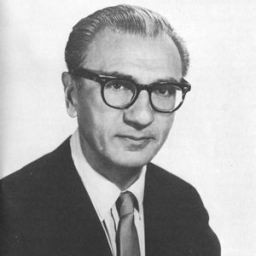  Bronislaw Kaper (1902 – 1983)